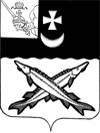 КОНТРОЛЬНО-СЧЕТНАЯ КОМИССИЯ БЕЛОЗЕРСКОГО МУНИЦИПАЛЬНОГО РАЙОНА  ЗАКЛЮЧЕНИЕ на отчет об исполнении бюджета сельского поселения Антушевское за 1 полугодие 2019 года 26 июля 2019 года         Заключение КСК района  на отчет об исполнении бюджета сельского поселения Антушевское  за 1 полугодие 2019 года подготовлено в соответствии с Положением  «О контрольно-счетной  комиссии Белозерского муниципального района», иными нормативными правовыми актами Российской Федерации.    При подготовке заключения использованы отчетность и информационные материалы, представленные Финансовым управлением Белозерского муниципального района.В соответствии с решением Совета сельского поселения Антушевское от 30.05.2019 №17 «Об утверждении Положения о бюджетном процессе в сельском поселении Антушевское»  отчет об исполнении  бюджета поселения (ф.0503117) за первый квартал, полугодие и девять месяцев текущего финансового года утверждается постановлением администрации поселения и направляется  в Совет поселения и контрольно-счетную комиссию района (далее – КСК района).   Отчет об исполнении  бюджета поселения за 1 полугодие 2019 года  (далее – отчет об исполнении бюджета) утвержден постановлением администрации сельского поселения Антушевское от 15.07.2019  № 58 и представлен в КСК района  в соответствии с п. 4 статьи 7.1 Положения  о бюджетном процессе в сельском поселении Антушевское (далее - Положение). Анализ отчета об исполнении бюджета проведен КСК района в следующих целях:сопоставления исполненных показателей  бюджета поселения за 1 полугодие 2019 года с годовыми назначениями, а также с показателями за аналогичный период предыдущего года;выявления возможных несоответствий (нарушений) и подготовки предложений, направленных на их устранение.Общая характеристика бюджета поселенияОтчет об исполнении бюджета поселения составлен в форме приложений: 1 – по доходам бюджета поселения, 2 – по расходам  бюджета поселения по разделам, подразделам классификации расходов, 3 – по источникам внутреннего финансирования дефицита бюджета поселения.    Основные характеристики  бюджета поселения  на 2019 год утверждены решением Совета сельского поселения Антушевское от  25.12.2018 №30. Изменения в решение Совета поселения «О  бюджете сельского поселения Антушевское на 2019 год и плановый период 2020 и 2021 годов» в отношении основных характеристик  в 1 полугодии  2019 года   вносились 3 раза (решение от 20.02.2019 №1, решение от 27.03.2019 №11, решение от 30.05.2019 №15).   В результате внесенных изменений в бюджет поселения:- объем доходов увеличен на 846,5 тыс. руб. или на 9,9% и составил 9363,5 тыс. руб.;- объем расходов увеличен на 1257,8 тыс. руб.   или на 14,8 % и составил 9774,8 тыс. руб.;- утвержден дефицит бюджета в сумме 411,3 тыс. руб.     За 1 полугодие  2019 года доходы бюджета поселения составили   3820,9 тыс. рублей  или  40,8% к годовым назначениям, в том числе налоговые и неналоговые доходы – 528,8 тыс. руб. (26,5%), безвозмездные поступления – 3292,1 тыс. руб. (44,7%).     Расходы  бюджета поселения исполнены в сумме 4101,5  тыс. руб. или 42,0% к утвержденным годовым назначениям.Исполнение основных характеристик  бюджета поселения за 1 полугодие 2019 года в сравнении с аналогичным периодом 2018 года характеризуется следующими данными.Таблица № 1                                                                                       тыс. рублейПо сравнению с 1 полугодием  2018 года доходы  бюджета поселения увеличились  на 556,5 тыс. руб.  или на 17,0%;  расходы увеличились  на 980,4 тыс. руб.  или на 31,4%. Бюджет поселения за 1 полугодие  2019 года исполнен с дефицитом в сумме 280,6 тыс. руб., за аналогичный период 2018 года бюджет исполнен с профицитом в сумме 143,3 тыс. руб.Доходы  бюджета поселения          Налоговые и неналоговые доходы исполнены в сумме 528,8 тыс. руб. или 26,5% к утвержденным назначениям в сумме 1995,0 тыс.  руб. По сравнению с 1 полугодием  2018 года налоговые и неналоговые доходы сократились на 66,5 тыс. руб. или на 11,2%. Данные по поступлению доходов в бюджет поселения приведены в приложении №1.Налоговые доходы исполнены в сумме 517,3 тыс. руб. или на 27,5% к плановым назначениям в сумме 1884,0 тыс. руб. В отчетном периоде основным источником налоговых доходов  бюджета поселения являлся налог на доходы физических лиц. Общий объем указанного налога  составил 308,5 тыс. руб.  или  57,0% от запланированной суммы в 541,0 тыс. руб.  Доля налога на доходы физических лиц в налоговых доходах бюджета составляет 59,6% или на уровне 2018 года. Основные налогоплательщики в бюджет сельского поселения Антушевское:- МОУ «Антушевская СОШ»;- Белозерский район электрических сетей филиала ОАО МРСК «Северо-Запада» «Вологдаэнерго»;- Пригородное сельпо;- администрация поселения Антушевское.  Поступление налога на имущество физических лиц  в 1 полугодии 2019 года составило 43,1 тыс. руб. или 19,1% от плановых назначений. По сравнению с 1 полугодием  2018 года поступления  налога на имущество физических лиц  сократилось на 7,2 тыс. руб. или на 14,3%.   Поступление земельного налога составило 154,0 тыс. руб.,  или 13,9% от плановых назначений. По сравнению с 1 полугодием  2018 года поступление земельного налога увеличилось  на 33,0 тыс. руб.  или на 27,3%.   Доходы от уплаты государственной пошлины в 1 полугодии  2019 года составили  7,1 тыс. руб. По сравнению с 1 полугодием  2018 года поступления  государственной пошлины  увеличилось  на 2,2 тыс. руб. или  на 44,9%.   Поступление сельскохозяйственного налога в 1 полугодии 2019 года составило 4,6 тыс. руб. при отсутствии  плановых назначений. По сравнению с 1 полугодием  2018 года поступление  сельскохозяйственного налога   увеличилось на 0,4 тыс. руб. или  на 9,5%.Неналоговые доходы на 2019 год  запланированы в размере 111,0 тыс. руб.,  в 1 полугодии 2019 года в бюджет поселения  поступили в размере 11,5 тыс. руб.Доходы от  использования имущества, находящегося в муниципальной собственности  в 1 полугодии 2019 года не поступали, запланированы в размере 29,0 тыс. руб. В 1 полугодии  2018 года поступления  составили 14,2 тыс. руб.Доходы от продажи земельных участков, находящихся  в собственности сельского поселения, в 1 полугодии 2019 года не поступали и не планировались. За аналогичный период предыдущего года такие поступления составили  100,0 тыс. рублей.   Прочие неналоговые доходы в 1 полугодии 2019 года поступили в сумме 11,5 тыс. рублей или 14,4% от плановых назначений. По сравнению с 1 полугодием  2018 года поступления снизились  на 23,4 тыс. руб. или в 3,0 раза.            Согласно данным таблицы 1  по поступлениям собственных доходов можно сделать вывод, что в 1 полугодии 2019 года в сравнении с аналогичным периодом 2018 года  по всем налоговым доходам, за исключением налога на имущество физических лиц, наблюдается  положительная   динамика, по поступлениям неналоговых доходов динамика отрицательная.  Безвозмездные поступления          Безвозмездные поступления в бюджет поселения составили 3292,1 тыс. руб. или  44,7 % к утвержденным назначениям в сумме 6522,0 тыс. руб. По сравнению с 1 полугодием  2018 года безвозмездные поступления увеличились   на 623,2 тыс. руб., их доля в общих доходах бюджета поселения составила 86,2%. В отчетном периоде дотации бюджетам сельских поселений на  поддержку мер по  обеспечению сбалансированности бюджетов  поступили в сумме 438,7 тыс. рублей или 17,7% к утвержденным назначениям в сумме 2482,3 тыс. руб. По сравнению с 1 полугодием  2018 года поступление дотаций снизилось   на 82,5 тыс. руб. или на 15,8%.В отчетном периоде дотации бюджетам сельских поселений на  выравнивание бюджетной обеспеченности поступили в сумме 1258,2  тыс. руб. или 50,0% к утвержденным назначениям в сумме 2516,4 тыс. руб. По сравнению с 1 полугодием  2018 года поступление дотаций увеличилось   на  445,7 тыс. руб. или на 54,9%.Субвенции в 1 полугодии  2019 года поступили в сумме 46,5 тыс. рублей или 50,3% к утвержденным назначениям в сумме 92,5 тыс. руб. Субсидии бюджетам поселений в 1 полугодии 2019 года поступали в сумме 584,6 тыс. рублей или 59,9% при утвержденных  годовых назначениях   975,2 тыс. руб.  Межбюджетные трансферты, передаваемые бюджетам сельских поселений из бюджетов муниципальных районов на осуществление  части полномочий по решению вопросов местного значения в соответствии с заключенными соглашениями, в первом полугодии составили 1014,1 тыс. рублей или 82,6% от утвержденных назначений.  По сравнению с 1 полугодием  2018 года поступление увеличилось   на  634,5  тыс. руб. или в 2,7 раза.Прочие межбюджетные трансферты в 1 полугодии 2019 года не поступали, за аналогичный период предыдущего года такие поступления составили 598,8 тыс. руб. Прочие безвозмездные поступления составили минус 50,0 тыс. руб.,  за аналогичный период 2018 года таких поступлений не было. Плановый показатель на 2019 год составляет 74,0 тыс. руб.  Кассовый план по доходам  на 1 полугодие  2019 года утвержден в объеме 4427,8 тыс. рублей или  47,3% от годовых назначений, исполнение составило 86,3 %.Расходы  бюджета поселения Расходы  бюджета на 2019 год первоначально были утверждены в сумме 8517,0 тыс. руб. В течение 1полугодия  2019 года плановый объем расходов уточнялся  три раза и в окончательном варианте составил 9774,8 тыс. руб., что больше первоначального плана на 14,8%.Исполнение  бюджета по разделам классификации расходов отражено в приложении №2.За 1 полугодие  2019 года расходы  бюджета поселения  исполнены в сумме 4101,5 тыс. руб. или на 42,0% (1 полугодие  2018 года – 36,9%). По сравнению с 1 полугодием  2018 года расходы увеличились  на 980,4 тыс. руб. или на 31,4%. Исполнение бюджета поселения по расходам от уточненного на год по разделам составило:- «Общегосударственные вопросы» -49,8%;- «Национальная оборона» - 41,3%;- «Национальная безопасность и правоохранительная деятельность» - 31,3%;- «Национальная экономика» - 89,5%;- «Жилищно-коммунальное хозяйство» - 24,2%;- «Охрана окружающей среды» - 28,0%;- «Образование» - 66,7%;- «Социальная политика» - 49,0%.Социальная направленность в поселении отсутствует - расходы на социальную сферу составляют незначительную часть в общей сумме расходов.В отчетном периоде  бюджет поселения  исполнен ниже 50% (плановый процент исполнения) по всем разделам классификации расходов, за исключением расходов по разделам «Национальная экономика» и «Образование». Дефицит  бюджета поселения    Первоначальным решением Совета поселения дефицит не утвержден.  Решением Совета сельского поселения Антушевское от 20.02.2019 №1 дефицит утвержден в размере 411,3 тыс. руб. или 20,6% от общего объема доходов без учета объема безвозмездных поступлений.   Бюджет поселения за 1 полугодие  2019 года исполнен с дефицитом в размере 280,6 тыс. руб.Дебиторская задолженность по состоянию на 01.07.2019 составила 4602,3 тыс. руб. (в том числе налоговые платежи 4602,3 тыс. руб.). В аналогичном периоде 2018 года дебиторская задолженность составила 665,9 тыс. руб. (в том числе налоговые платежи 665,9 тыс. руб.).Кредиторская задолженность по сравнению с 01.01.2019 увеличилась на 394,8  тыс. руб. и составила 862,9 тыс. руб. (просроченной задолженности нет). По сравнению с аналогичным периодом 2018 года  кредиторская задолженность снизилась на  490,9  тыс. руб. (просроченная кредиторская задолженность сократилась на 480,2  тыс. руб.). Вывод           1. Бюджет сельского поселения Антушевское  за  1 полугодие  2019 года исполнен:- по доходам в сумме  3820,9 тыс. рублей  или на 40,8%;            - по расходам  в сумме 4101,5 тыс. рублей  или на 42,0%;            - с дефицитом – 280,6 тыс.  рублей.	2. Поступления от налоговых доходов составили 517,3 тыс. руб. или 27,5% к годовому бюджету.          3. Поступления от неналоговых доходов составили 11,5 тыс. руб. или 10,4% к годовому бюджету.          4. Объем безвозмездных поступлений составил 3292,1 тыс. руб. или 44,7 % к годовому бюджету.ПредложенияПринять меры по снижению кредиторской задолженности.  Аудитор контрольно-счетной комиссии Белозерского муниципального района:                        В.М.ВикуловаНаименованиеИсполнение 1 полугодие  2018 годаПлан  2019   года (в первоначальной редакции)План 2019 года (в уточненной редакции)Исполнение 1 полугодие  2019 года % исполнения гр.5/гр.4Отклоне ние уточнен. показате лей от первоначально утвержден. (гр. 4-гр.3)Отношение уточнен. показателей к первоначально утвержденным ( %) гр.4/гр.3Отклонение 1 полугодия  2019 года от 1 полугодия  2018 (гр.5-гр.2)Отношение 1 полугодия 2019 года к 1 полугодию 2018        ( %)(гр.5/ гр.2)12345678910Всего доходов3264,48517,09363,53820,940,8846,5109,9556,5117,0Всего расходов3121,18517,09774,84101,542,01257,8114,8980,4131,4Дефицит (-), профицит (+)  +143,3-411,3-280,6